Analyticom COMET	Datum: 09.10.2023 Vreme: 13:30:00 CEST    Odštampao: Ljubiša Vujčić (11222650)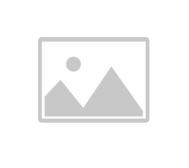 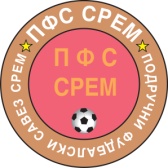 Rezultati i tabelaOrganizacija: (42402) Fudbalski savez područja Sremska MitrovicaTakmičenje: (35247497) Međuopštinska fudbalska liga Srem ISTOK 23/24 - 2023/2024Poz.: PozicijaOU: Odigrane utakmiceP: PobedeNereš NerešenoP: PoraziPOS: Postignuti golovi	PRI: Primljeni golovi	GR: Gol razlika	Bod: BodoviAnalyticom COMET - Tabela	Stranica: 1 / 1DomaćiGostiRezultatLJUKOVORUDAR5:0HRTKOVCIBRESTAČ2:2NAPREDAKFRUŠKOGORAC1:2PLANINACHAJDUK 19320:3CAR UROŠČORTANOVAČKI SPORT KLUB 19391:4KAMENIMLADOST3:1GRANIČARPOLET2:0Poz.KlubOUPNerešPPOSPRIGRBod1.LJUKOVO8800285+23242.GRANIČAR8512166+10163.FRUŠKOGORAC84221714+3144.HAJDUK 193284221411+3145.ČORTANOVAČKI SPORT KLUB 193984221610+6146.BRESTAČ84131311+2137.KAMENI8341137+6138.POLET83231110+1119.HRTKOVCI82331517-2910.RUDAR83051120-9911.MLADOST82151315-2712.PLANINAC8215716-9713.NAPREDAK (-3)8215815-7414.CAR UROŠ (-1)8008328-25-1